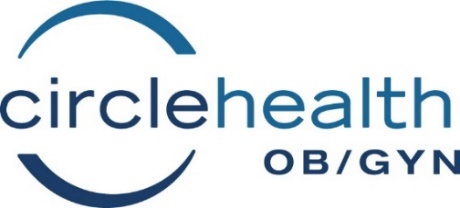 PATIENT INFORMATION:Last Name: ______________________________ First Name: _____________________________ MI: ________ DOB: _____/_____/______SS #: _____/_____/_____ Marital Status: _________ First Name Used:_________________________ Former Last Name: ____________________ Race: _______________ Ethnicity: ___________________ Legal Gender: __________________ Email: __________________________________Address: _______________________________________________________________________________________________________________Home Phone: _____________________________ Cell Phone: _____________________________ Work Phone: ___________________________Contact Preference: ____________________ Occupation: __________________________________ Employer: ____________________________Language Spoken: ____________________________ Do you require an interpreter? Yes or NoPHARMACY:Pharmacy Name: _____________________________________ Address: _________________________________________________________Phone Number: ______________________________________INSURANCE INFORMATION: Insurance Co. Name: ___________________________________________ Policy Number: ___________________________________________Policy Holder’s Name: __________________________________________ DOB ____/____/____ Gender:  Male – Female Relationship: _________________________ Employer: ________________________________        Check here if address is the same as the patient.Address: _____________________________________________ PCP Name & Address: ______________________________________________EMERGENCY CONTACT INFORMATION:Emergency Contact Name: _________________________________ Phone Number: _______________________ Relationship: ______________PARENT/GUARDIAN INFORMATION: (Fill this section ONLY if this registration is for a child under 18)Last Name: ____________________________________ First Name: ______________________________ MI: ______ DOB: _____/_____/_____Home Phone: __________________________________ Cell Phone: ______________________________ Contact Preference: Home or Cell      Check here if address is the same as the patient.       Current Address: ___________________________________________________________I give permission for my provider to contact me by home, work, or cell phone and or CircleHealth patient portal.  My preference is ____________________________.  Is it permissible for provider to leave a message regarding test results?   YES or NO____________________________________________________________________  		______________________________________                        Patient Signature and/or Parent/Legal Guardian						Date	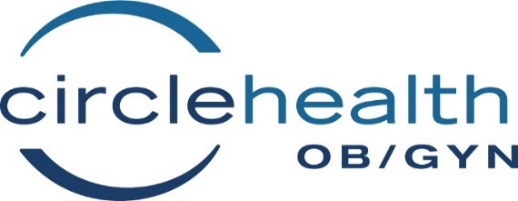 PATIENT MEDICAL HISTORYPlease complete the following questionnaire to the best of your ability.  If there are any questions you prefer not answering leave them blank.FAMILY HISTORYHave any members of your immediate family had the following:        	         Circle Answer		 Relation	Cancer:		              Breast 			Yes / No		Mother – Father – Sister – Brother Colon			Yes / No		Mother – Father – Sister – BrotherOvarian			Yes / No		Mother – Father – Sister – BrotherUterine			Yes / No		Mother – Father – Sister – BrotherDiabetes				Yes / No		Mother – Father – Sister – BrotherEndometriosis			Yes / No		Mother – Father – Sister – BrotherFibroids				Yes / No		Mother – Father – Sister – BrotherHeart Disease			Yes / No		Mother – Father – Sister – BrotherHigh Blood Pressure		Yes / No		Mother – Father – Sister – BrotherKidney Disease			Yes / No		Mother – Father – Sister – BrotherStroke				Yes / No		Mother – Father – Sister – BrotherDVT (Blood Clot)			Yes / No		Mother – Father – Sister – BrotherMEDICATIONS: Please list all prescription and non-prescription medicineALLERGIES: Please list all known allergiesSURGICAL HISTORY AND HOSPITALIZATIONS: Does not refer to pregnanciesPERSONAL MEDICAL HISTORY Immunizations:					 Circle Answer			     YearChicken Pox				Yes / No				__________	Measles – Mumps – Rubella (MMR)		Yes / No				__________	Hepatitis B				Yes / No				__________	Tetanus					Yes / No				__________	Gardasil					Yes / No				__________	Influenza (Flu)				Yes / No				__________	 Have you ever had the following problems?		Circle Answer			     YearAnemia					Yes / No				__________Bone Disease				Yes / No				__________Cancer					Yes / No				__________Depression/Anxiety				Yes / No				__________Diabetes					Yes / No				__________Heart Problems				Yes / No				__________Hepatitis					Yes / No				__________Hypertension				Yes / No				__________Immune Disorder				Yes / No				__________Kidney Problems				Yes / No				__________Migraine	Headaches			Yes / No				__________Muscle Disease				Yes / No				__________Thrombophlebitis				Yes / No				__________	Any Reactions to Anesthesia			Yes / No				__________MRSA / VRE				Yes / No				__________Blood Transfusions				Yes / No				__________Are Blood Transfusions acceptable to you?	Yes / NoPREGNANCY HISTORY: Please list ALL pregnancies OR new pregnancies since last visit.How many times have been pregnant? _______________  How many children have you had? ______________MENTRUAL HISTORY					PAPSMEAR / MAMMOGRAM HISTORYDo you still have a period?  Y / N				Date of last pap?	_______________If not, age at which you stopped?  ______			Have you ever had an abnormal pap:  Y / N    Date: _____________Age of first menses?  ______ 					Date of last mammogram?   __________________Any problems with your periods?  Y / N			Have you ever had an abnormal mammogram?  Y / N    Date: _____________Date of last menstrual period? ______________							SOCIAL HISTORYCONTRACEPTION							Smoker? Y / N   Never   FormerAre you currently sexually active?  Y / N			Alcohol? Y / N   Never   Frequency? ____________Current sexual partner?  Male or Female			Recreational drugs?  Y / N  Frequency? __________Method of birth control currently? ______________________	Seat belt use?  Y / N	Exercise? Y / N    Frequency? ______________							Are you safe at home?  Y / N							Any history of abuse or violence in your relationships?  Y / NForm: B-1, 1/10/2020                          Age ↓LivingDeceasedCause of DeathMother -Father -Sister -Brother - Medication NameDoseFrequencyAllergyReaction or Side AffectSurgery / Hospitalizations / Name of HospitalDateMonth/YearPlace of DeliveryLength of PregnancyType of DeliveryComplicationsGenderBirth WeightPresent Health